ESCOLA MUNICIPAL DE EDUCAÇÃO BÁSICA ALFREDO GOMES.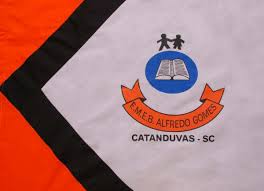 DIRETORA: IVANIA NORA  ASSESSORA TÉCNICA PEDAGÓGICA: SIMONE CARLASSESSORA TÉCNICA ADMINISTRATIVA: TANIA NUNES  PROFESSORA: MARLI MONTEIRO DE FREITASALUNO (A): ______________________________________TURMA: 5º ANOSEQUÊNCIA DIDÁTICA – ARTE31/ 05/2021 A 04/06/2021Fazer leitura e realizar atividade.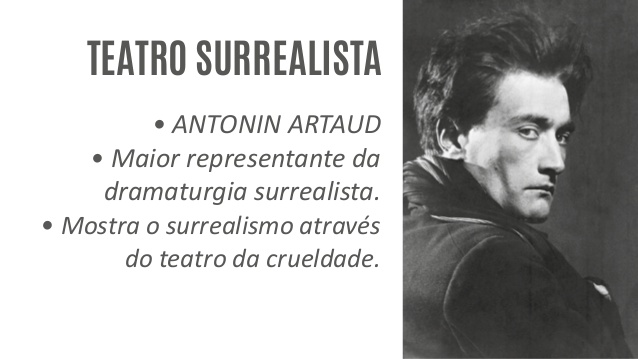 O maior representante na área da dramaturgia dessa época foi o francês Antonin Artaud. Ele mostrava o Surrealismo através de seu teatro da crueldade, gostava de unir o palco e a plateia e valorizava a expressão de estados emocionais pelo corpo. Em suas peças ele buscava livrar a plateia das regras impostas pela sociedade, mexendo com o inconsciente de quem a assistia. Sua obra mais conhecida é “Os Cenci”, de 1935.ATIVIDADE: Faça leitura da página 12 da apostila, abaixo segue as imagens das  cenas do teatro de La Pietá. Escolha uma cena do teatro e desenhe na apostila na pagina 14 e no caderno desenhe a mesma cena que você desenhou na apostila.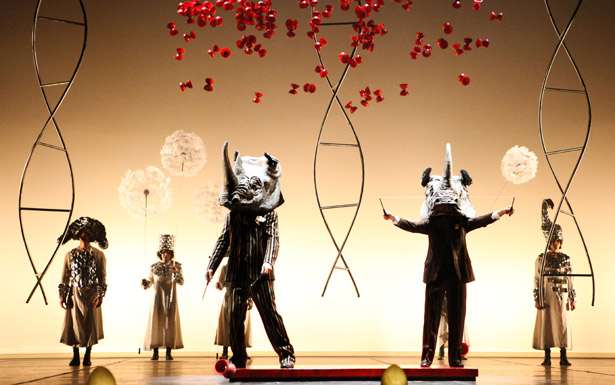 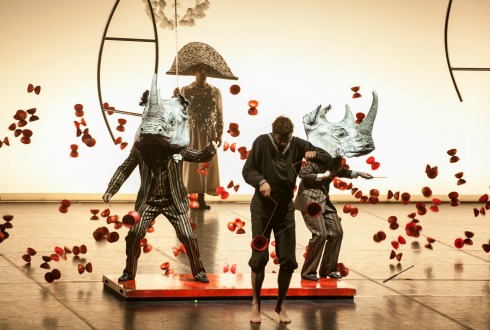 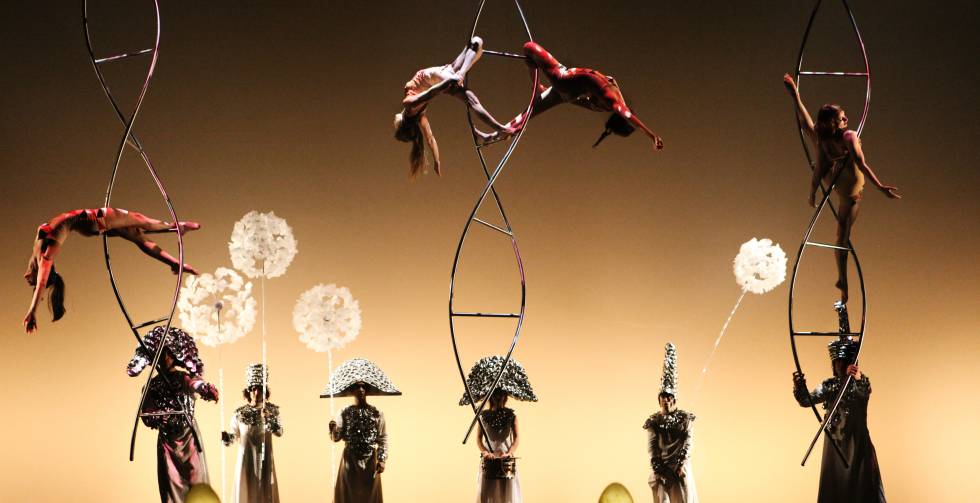 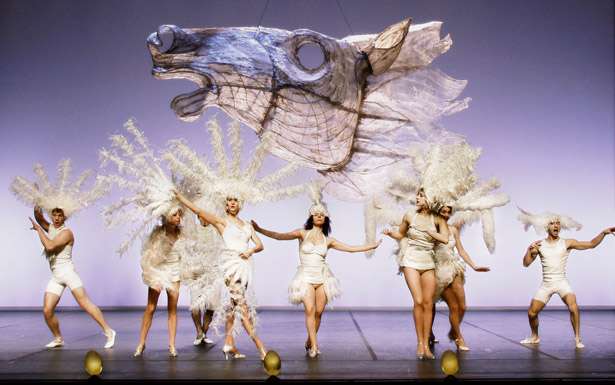 Lembrando sempre de entregar as atividades na escola . Otima semana!